Broadstairs & St Peter's Town Council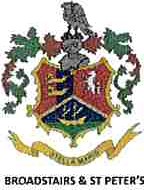 14th  March 2024To the Members of the Environmental Committee:Cllrs: Chair Joanne Bright, Vice Chair Kevin Pressland, Colin Kemp, Charlie Leys, Paul Moore, Steve Roberts, Kristian Bright, Mike Garner, Alan Munns, George Rusieski, James Hobson. 
Officer: Ms. A Barton – Civic & Support Officer  
Adviser: Ms. K McKenzie - Volunteer Tree Warden.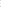 Notice is given that there will be a meeting of the Environmental Committee onWednesday 27th  March 2024 Pierremont Hall Council Chamber 10am
	A. Barton
Abigail Barton
Civic & Support Officer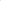 AGENDA	CHAIRS WELCOME OPENNESS AND TRANSPARENCY
	To remind those present of the following:
	The right to record, film or broadcast any meetings of the Council, committees 	and subcommittees is established following the Local Government Audit and 	Accountability Act 2014. 	APOLOGIES FOR ABSENCE 	DECLARATIONS OF INTEREST
	To receive from Sub-committee members and the presiding clerk declarations of 	interest in accordance with the Code of Conduct adopted by the Council on 16th July 	2012.	MINUTES OF LAST MEETING	To receive and approve the minutes of the meeting held on 22nd November 2023 	(Attachment 1)
	MATTERS ARISING FROM THESE MINUTES NOT COVERED ELSEWHERE IN THE AGENDA
	To consider any matters arising.	HIGHWAY IMPROVEMENT PLANTo discuss 20s plenty and receive the requested campaign pack quote. (attachment 2)To receive a update from the Deputy Town Clerk regarding the community speed watch. (attachment 3)	OSBORNE ROAD MEADOW PROJECT To receive and approve quotes of work and an update from the Civic and Support Officer regarding Osborne Road tree planting and meadow project.(Attachment 4)
TASTY PLANTERS To receive an update from Cllr Bright. 
TRAFFIC ISSUES, DUMPTON PARK DRIVETo discuss traffic issues at schools, Cllr Bright.
TREE PLANTING 
i. Cllr Bright and Pressland to discuss tree planting suggestions arisen from the recent Town Forum meeting. 
REFILL/TAPS PROJECTTo receive an update from the Civic & Support Officer from TDC (attachment 5)To discuss supporting the Town Team with a town wide campaign for businesses to sign up for the refill project (Attachment 6) BROMSTONE LAND To receive a report from Cllr Garner & Pressland and consider revisiting the idea of taking on the maintenance of the piece of land opposite Bromstone School. (Attachment 7)
WE ARE WATCHING YOU i. To receive an update from Cllr Bright ii. To discuss the project so far and options going forward. PROPOSED FORWARD AGENDA ITEMS & DATE OF NEXT MEETING
	Date of next meeting Wednesday 1st May 2024.